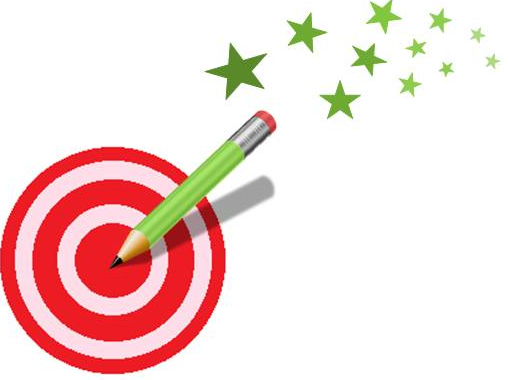 50+40=	80-30=40+20+10=	60-40=50+10+20=	90-40=80+10=	70-50=100-20=	100-80=100-50=	100-70=100-60=	100-30=6+6+1=	7+7-1=8+8+1=	9+9-1=6+7=	9+8=8+7=	7+6=8+9=	7+8=5+6=	6+7=50+40=	80-30=40+20+10=	60-40=50+10+20=	90-40=80+10=	70-50=100-20=	100-80=100-50=	100-70=100-60=	100-30=6+6+1=	7+7-1=8+8+1=	9+9-1=6+7=	9+8=8+7=	7+6=8+9=	7+8=5+6=	6+7=